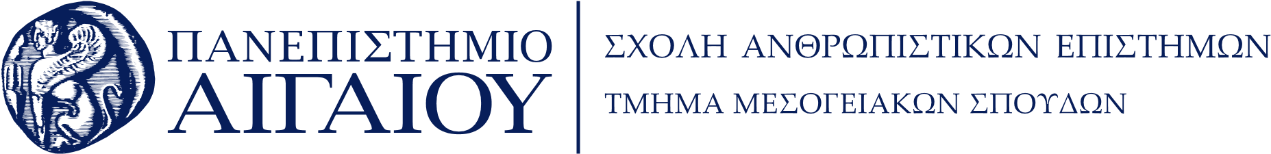 Ρόδος, 09-09-2019ΑΝΑΚΟΙΝΩΣΗΤο Τμήμα Μεσογειακών Σπουδών της Σχολής Ανθρωπιστικών Επιστημών του Πανεπιστημίου Αιγαίου, ανακοινώνει ότι, σύμφωνα με τις διατάξεις του Ν. 4485/2017 και του Κανονισμού Διδακτορικών Σπουδών του Τμήματος, θα δέχεται υποψηφιότητες από 10 Σεπτεμβρίου 2019 έως 29 Σεπτεμβρίου 2019 για εκπόνηση διδακτορικής διατριβής, κατά το ακαδημαϊκό έτος 2019 – 2020.Καλούνται οι ενδιαφερόμενοι/νες να καταθέσουν ή να αποστείλουν το αργότερο μέχρι τις 29.09.2019 (ημερομηνία παραλαβής) στη Γραμματεία του Τμήματος (Πανεπιστήμιο Αιγαίου, Σχολή Ανθρωπιστικών Επιστημών, Τμήμα Μεσογειακών Σπουδών, Δημοκρατίας 1, τ.κ. 85132 Ρόδος), τα παρακάτω δικαιολογητικά.1.     Αίτηση (άρθρο 38 του Ν. 4485/17).Φωτοτυπία αστυνομικού δελτίου ταυτότητας ή ισόκυρο δημόσιο έγγραφο ταυτοπροσωπίας. Αναλυτικό Βιογραφικό Σημείωμα (άρθρο 38 του Ν. 4485/17).  Φωτοτυπία Πτυχίου/Διπλώματος.  Φωτοτυπία Μεταπτυχιακού Τίτλου Σπουδών.  Πιστοποιητικό επιπέδου πολύ καλής γνώσης (Επιπέδου Γ1) μίας τουλάχιστον επίσημης γλώσσας της Ευρώπης Τουλάχιστον δύο (2) συστατικές επιστολές από Καθηγητές/τριες Α.Ε.Ι. ή Ερευνητές/τριες αναγνωρισμένων Ερευνητικών Κέντρων με τους/τις οποίους/οποίες ο/η Υποψήφιος/α είχε ή έχει ακαδημαϊκή σχέση. Ψηφιακά αντίγραφα άρθρων που δημοσιεύτηκαν είτε σε επιστημονικά περιοδικά είτε σε πρακτικά διεθνών συνεδρίων τα οποία δημοσιεύουν εργασίες με σύστημα κριτών, μονογραφίες ή διακρίσεις.  Αντίγραφα εργασιών που έχουν εκπονηθεί σε προηγούμενα Προπτυχιακά και Μεταπτυχιακά Προγράμματα Σπουδών από τα οποία ο/η Υποψήφιος/α έχει αποφοιτήσει, και δεν έχουν δημοσιευτεί, σε ψηφιακή μορφή. Συνοπτικό Σχέδιο Πρότασης Διδακτορικής Διατριβής (άρθρο 38 του Ν. 4485/17) το οποίο θα να περιέχει: Προτεινόμενο θέμα Διδακτορικής Διατριβής Περιγραφή του σκοπού της Διδακτορικής Διατριβής, καθώς και των επιμέρους στόχων αυτής Περιγραφή της μεθοδολογίας που θα ακολουθηθείΕνδεικτική βιβλιογραφίαΠροσδοκώμενα αποτελέσματα  Προτεινόμενη γλώσσα εκπόνησης της διδακτορικής διατριβής, η οποία μπορεί να είναι διάφορη της ελληνικής – καταγράφεται στην αίτηση (άρθρο 38 του Ν. 4485/17). Ο/η προτεινόμενος/η ως επιβλέπων/ουσα ο/η οποίος/α (άρθρο 38 του Ν. 4485/17) ανήκει σε όσους/ες έχουν δικαίωμα επίβλεψης διδακτορικής διατριβής σύμφωνα με το άρθρο 39 του Ν. 4485/17, όπως ισχύει - καταγράφεται στην αίτηση. (βλέπετε και άρθρο 7, Ενότητα Ε του κανονισμού) Πληροφορίες παρέχονται  από τη Γραμματεία του Τμήματος και στην ιστοσελίδα: http://dms.aegean.gr/   Γραμματεία Τμήματος Μεσογειακών Σπουδών
Δ/νση: Δημοκρατίας 1, κτήριο "7ης Μαρτίου", 85 132 ΡόδοςΤηλ.:22410-99314, 99312, 99317
Fax: 22410-99309E-mail: TMS_Gramm@aegean.gr 